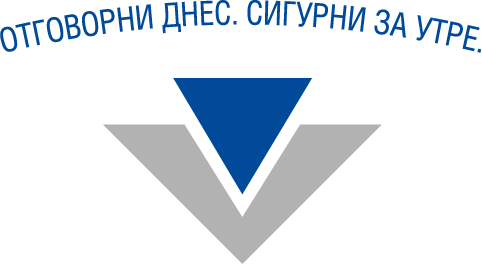 НАЦИОНАЛНА АГЕНЦИЯ ЗА ПРИХОДИТЕТЕРИТОРИАЛНА ДИРЕКЦИЯ НА НАП ВЕЛИКО ТЪРНОВО ОФИС ПЛЕВЕН5800 гр.Плевен, ул. “Дойран” №43  Телефон (064) 898300 Факс: (064)800738 E-mail: td_pleven@ro15.nra.bgОписание на местонахождението на офис на НАП ПлевенОфис на НАП ПлевенАдрес: ул. „Дойран“ №43; ул. „Васил Левски“ №152 обл. Плевен гр. ПлевенПощенски код: 5800Телефон за връзка: 064 898 336; 0884 877 559Офисът се намира до сградата на Автокомбината, над Банка ДСК, до Банка ЦКБ и срещу Драматичен театър „Иван Радоев“ и е достъпен от два входа:  ул. “Васил Левски“ № 152 /Старата главна/ и ул. „Дойран“ № 43. Салонът за обслужване е достъпен с асансьор  от ул. „Дойран“ №43, от страната на р. Тученишка  /Канала; Барата/. Най-близката спирка на градския транспорт е на електробус №20 пред входа на НАП и №19 на отсрещния тротоар /през паркинга/ срещу входа на НАП. Срещу сградата на офис на НАП Плевен има паркинг с определени 2 броя места за хора с увреждания, като безпрепятствено се достъпва до сградата от светофара на паркинга. След пресичане на ул. „Дойран“, тротоарът е под наклон надолу и с лек завой на дясно, като след 20 м. от лявата страна е местонахождението на входа на сградата.Пред входа на сградата няма препятствия при влизане. Непосредствено след входната врата в ляво се помещава охраната на офиса. При уведомяване на служител от охраната за посещение на клиент със специфични потребности е създадена организация за асистираща помощ - обслужване от служител до входа на сградата. На 5 м в дясно от входа е асансьорът. Салонът за обслужване на клиенти се помещава на 4–ти етаж от сградата. До асансьора са разположени стълби и стълбищни площадки, с еднакво разположение и на петте етажа от сградата. След ползване на асансьор до 4-ти етаж, на ляво 2 метра и 5 метра направо се достига до парапет в лявата страна, като предстоят 7 стъпала надолу. След преодоляване на стъпалата се продължава 23 м направо по коридор, като се достига до системата за управление на опашки. В дясно е разположен офис на обслужващата банка и самия салон за обслужване на клиенти, а отпред фоайе за изчакване на клиенти с посетителски места. От системата за управление на опашки  на разстояние 5 м в дясно е входната врата на салона, която се отваря и в двете посоки, стъклена и не е автоматична. На 15 м направо от входната врата и леко в дясно е вратата на обслужващите гишета за хора с увреждания, които се помещават в стая № 419. При влизане в стаята на 2 метра са работните места за обслужване на клиенти. В офиса има възможност за обслужване чрез видео жестов превод за хора с увреден слух. При необходимост обслужването се извършва на входа на сградата.Има възможност за предварително уговаряне на час за посещение чрез обаждане на телефоните за връзка.Има постоянно присъствие на охрана.  